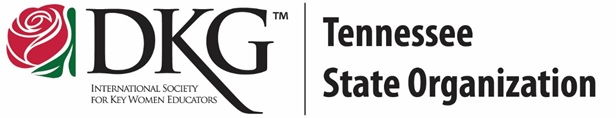 International ProjectsName: 				       Chapter:			             DKG #:DKG partners with UNICEF to support Schools for Africa. List five of the 11 countries in Africa where DKG hopes to secure a brighter future for Africa’s children.List three of the life skills taught in the Schools for Africa curriculum.What are two specific ways that donations from DKG members are supporting children in Africa?The second charity DKG International supports is SEE which stands for _______________   _____________- ____________ _______________.What is one way your chapter could contribute to SEE in your community?